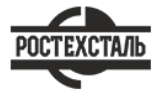 ГОСТ 1020-97Латуни литейные в чушках. Технические условияСтатус: действующийВведен в действие: 2001-07-01Подготовлен предприятием ООО «Ростехсталь» - федеральным поставщиком металлопрокатаСайт www.rostechstal.ru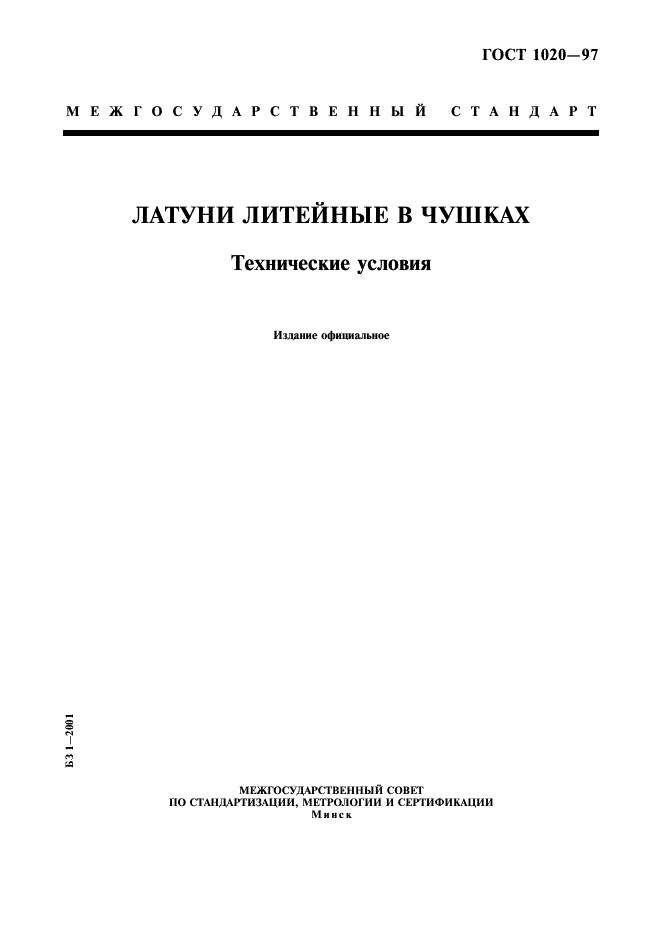 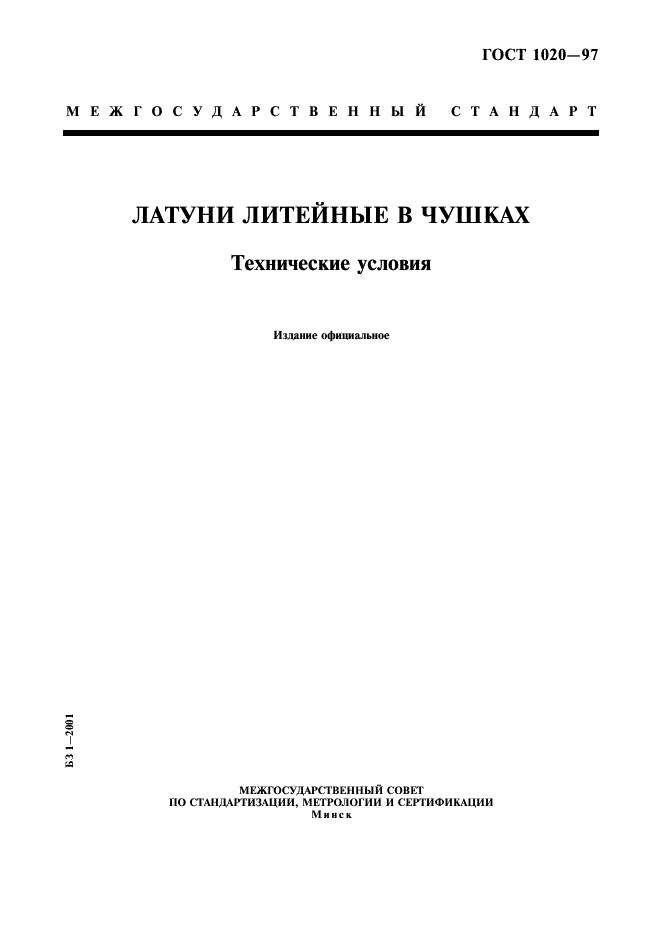 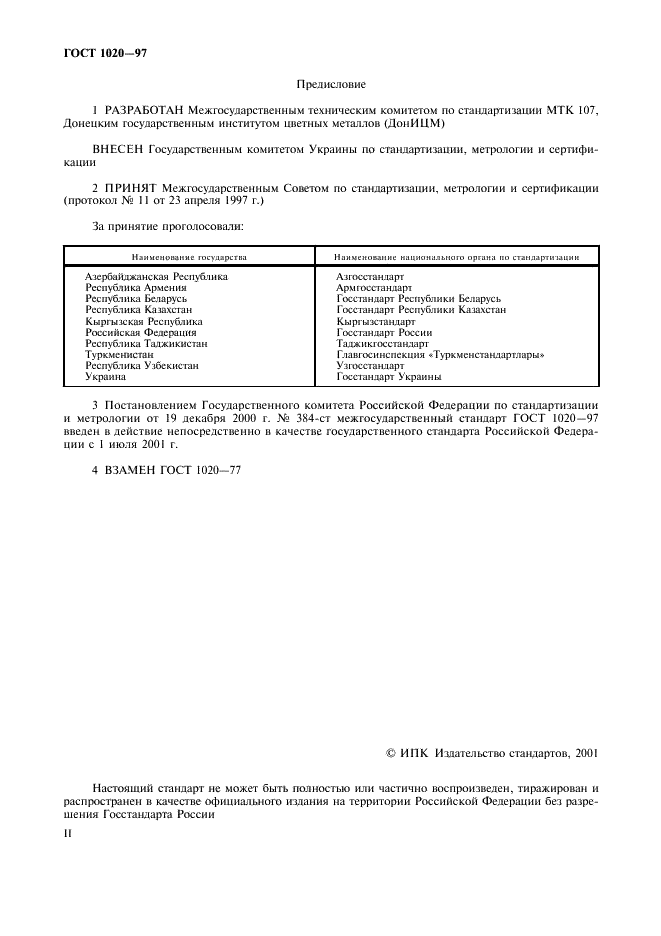 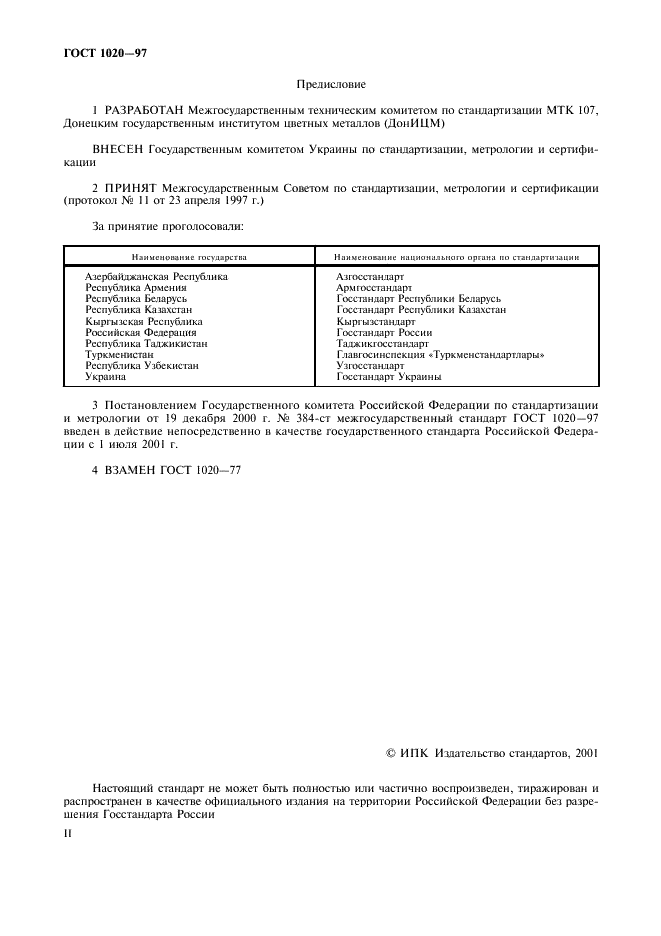 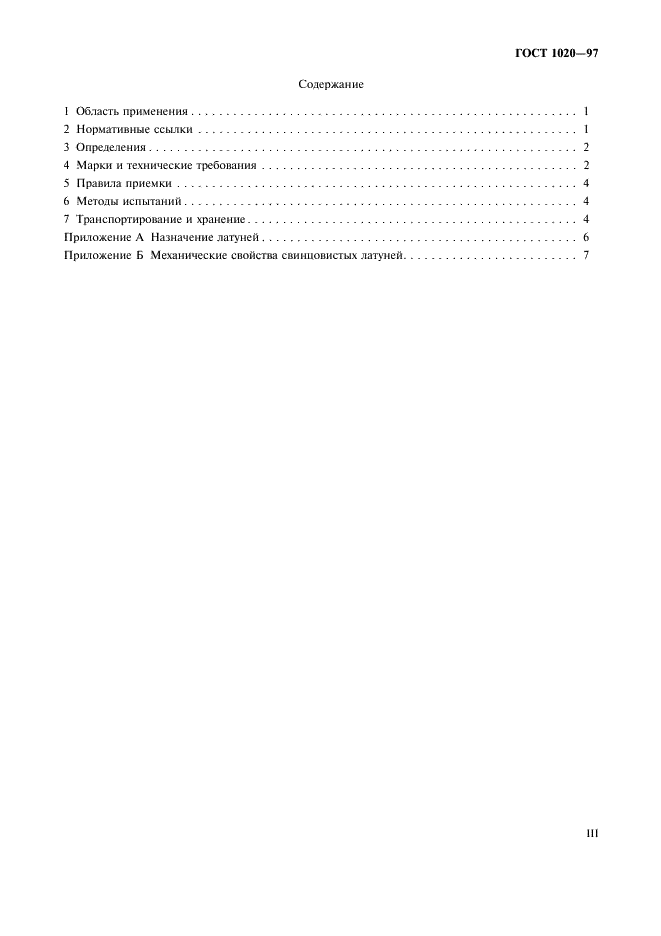 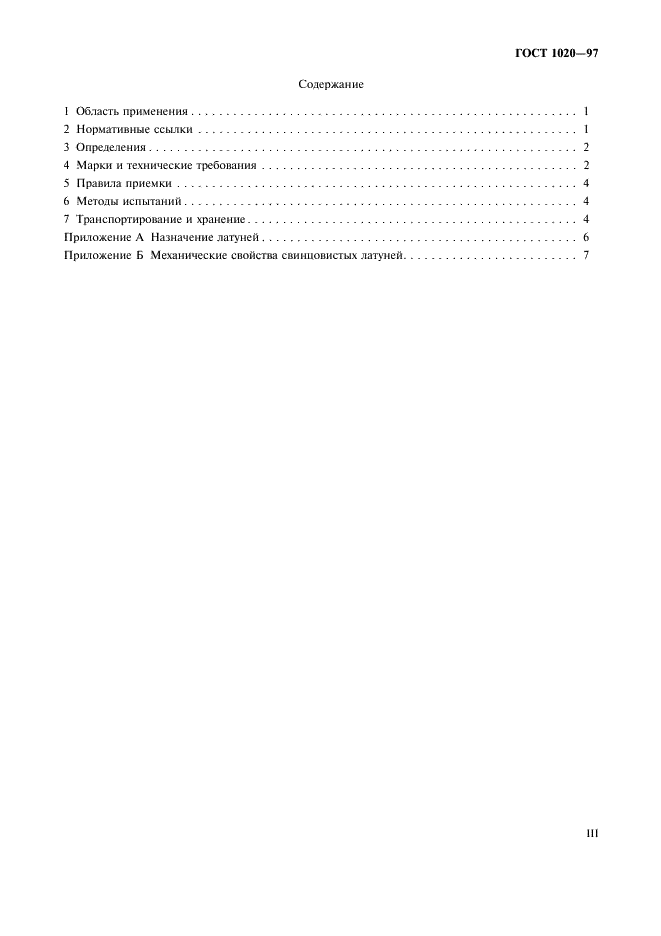 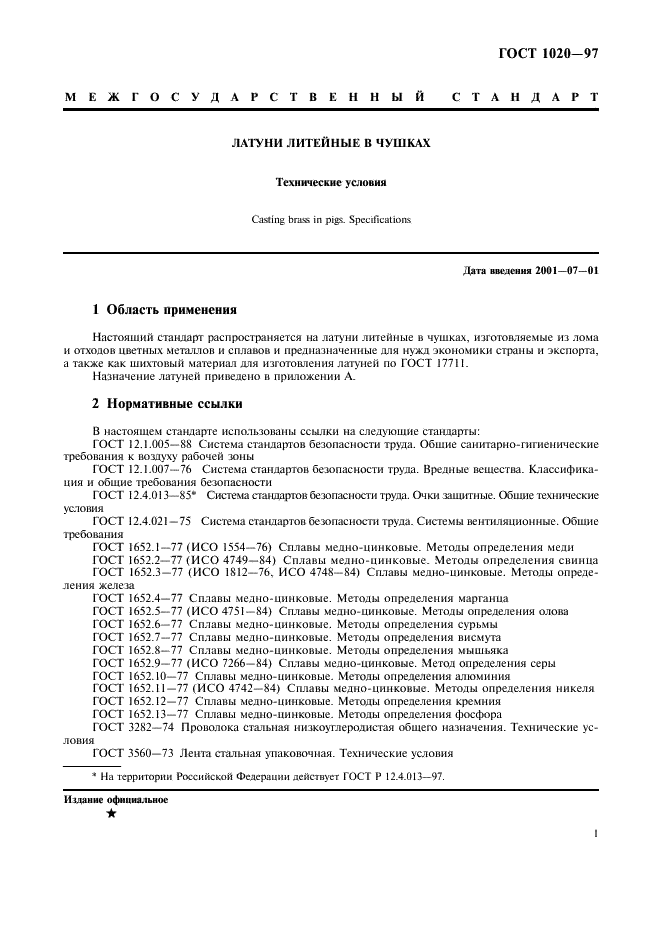 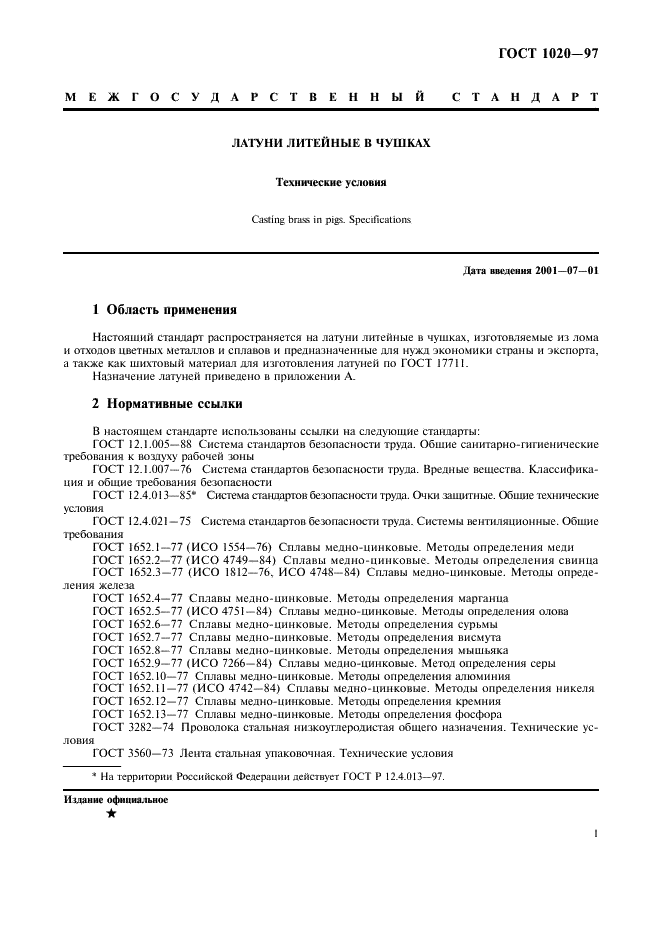 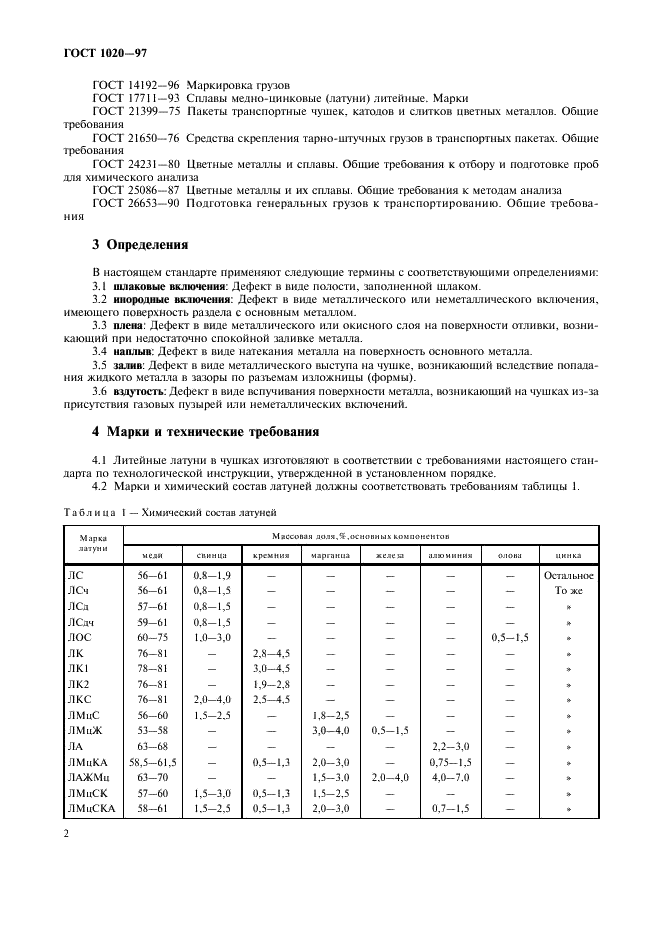 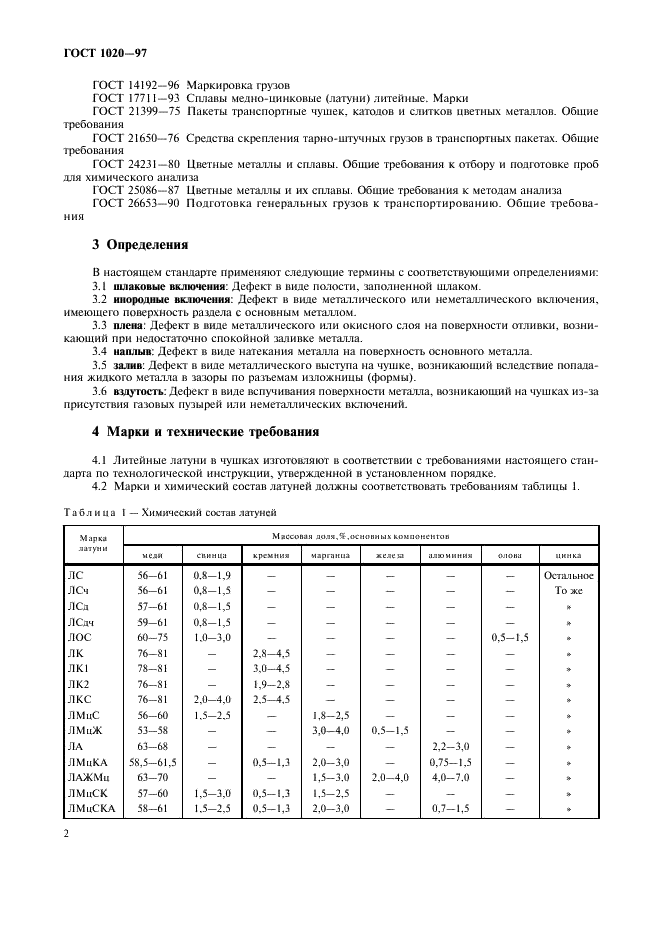 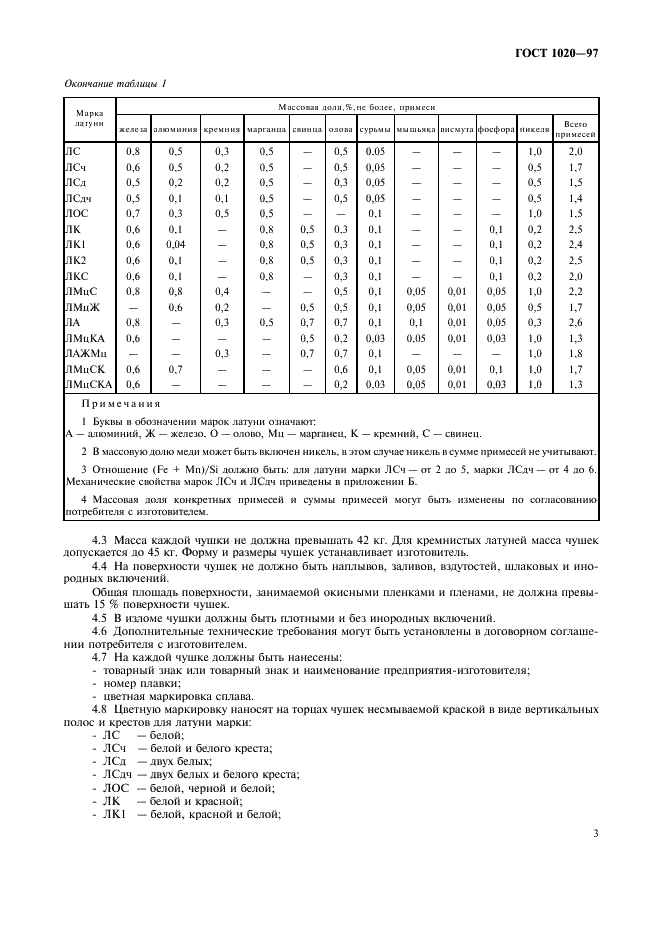 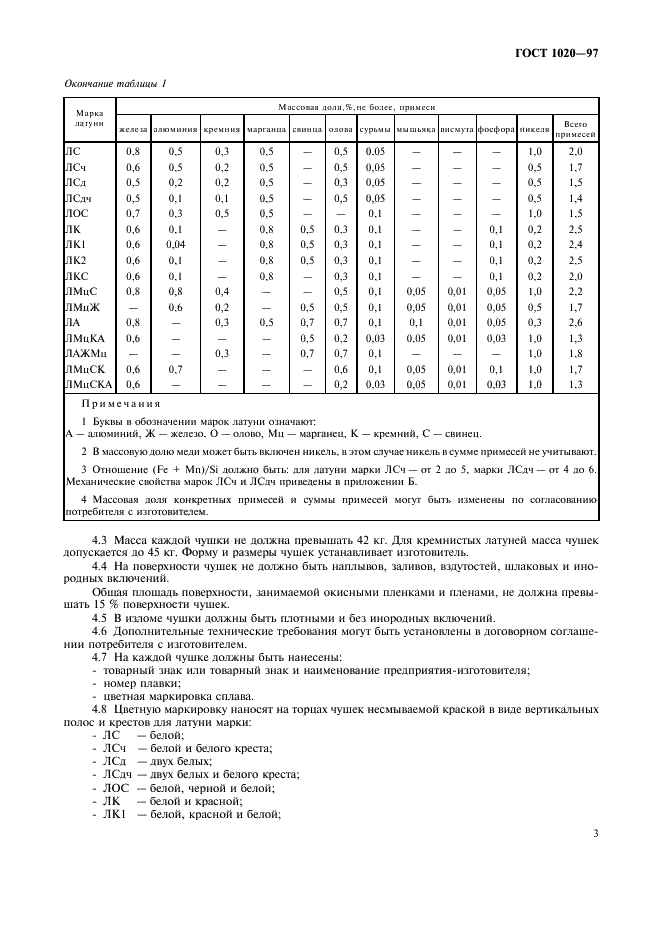 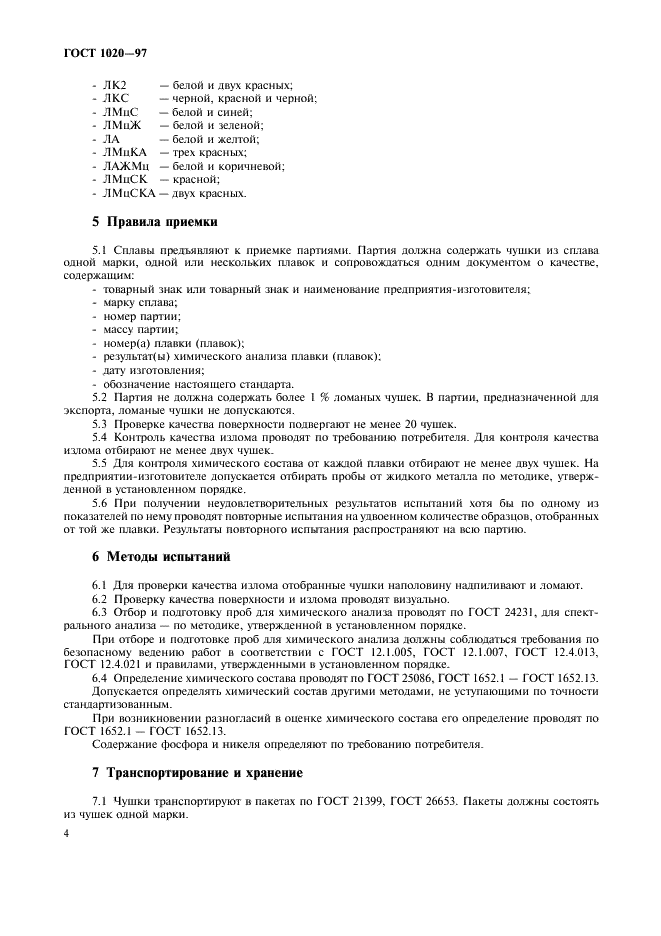 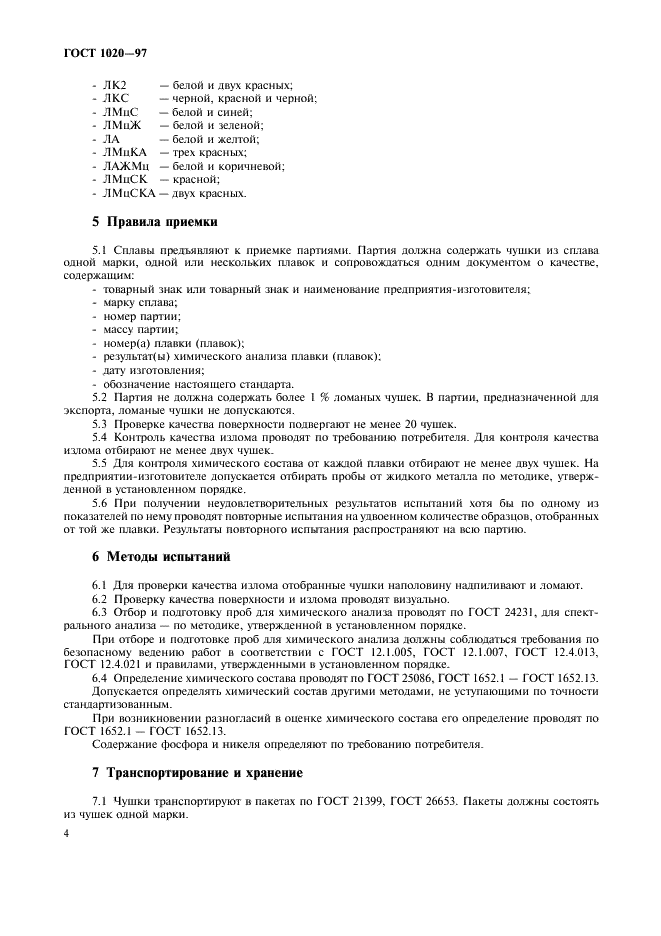 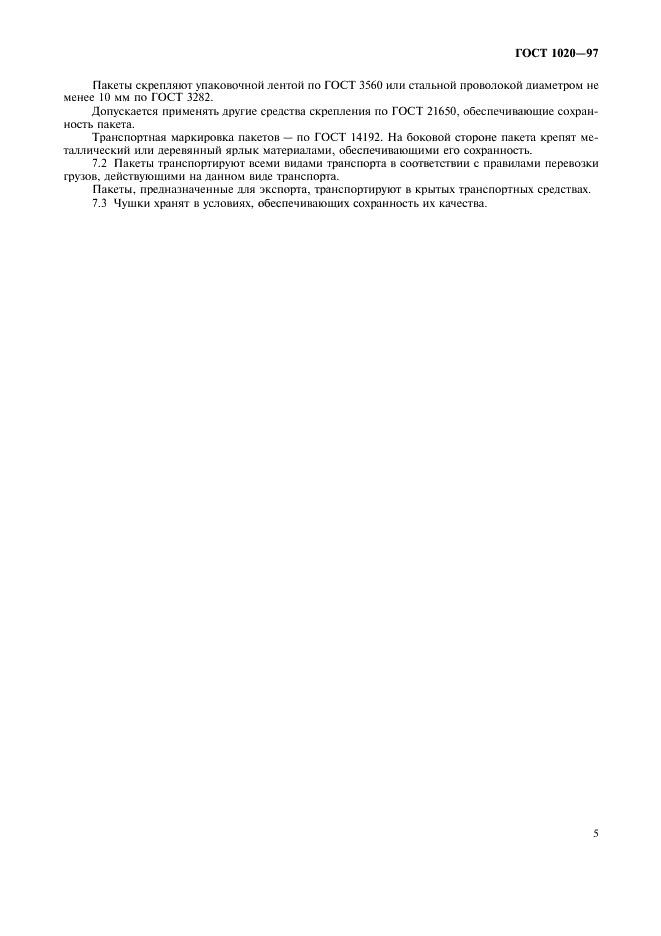 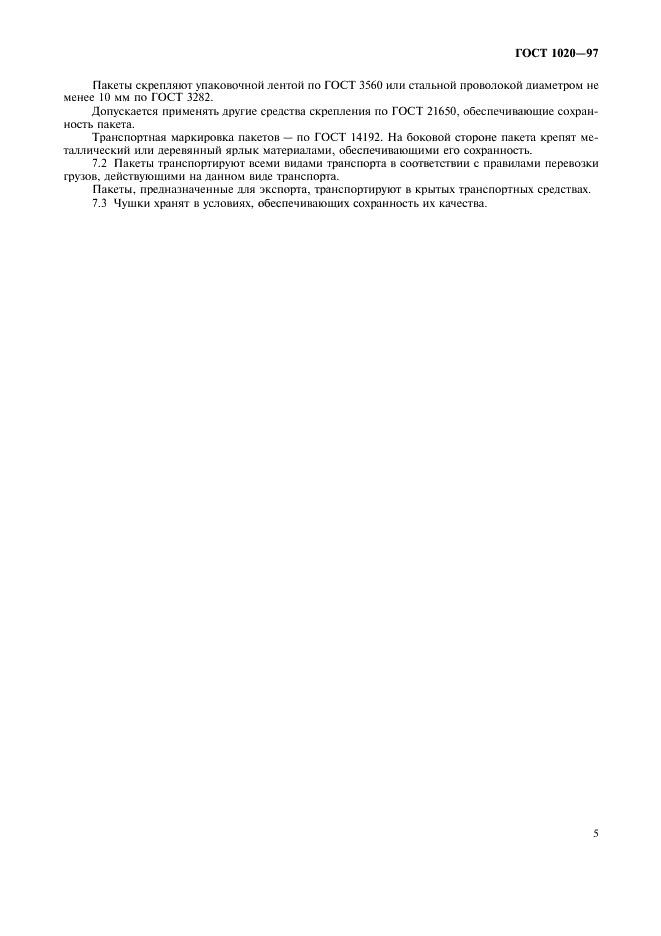 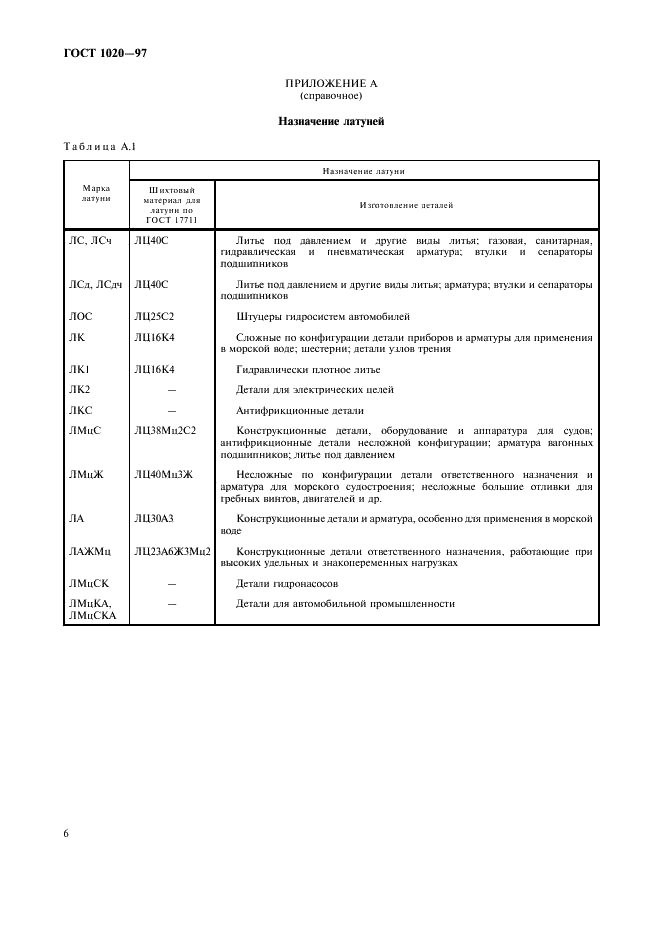 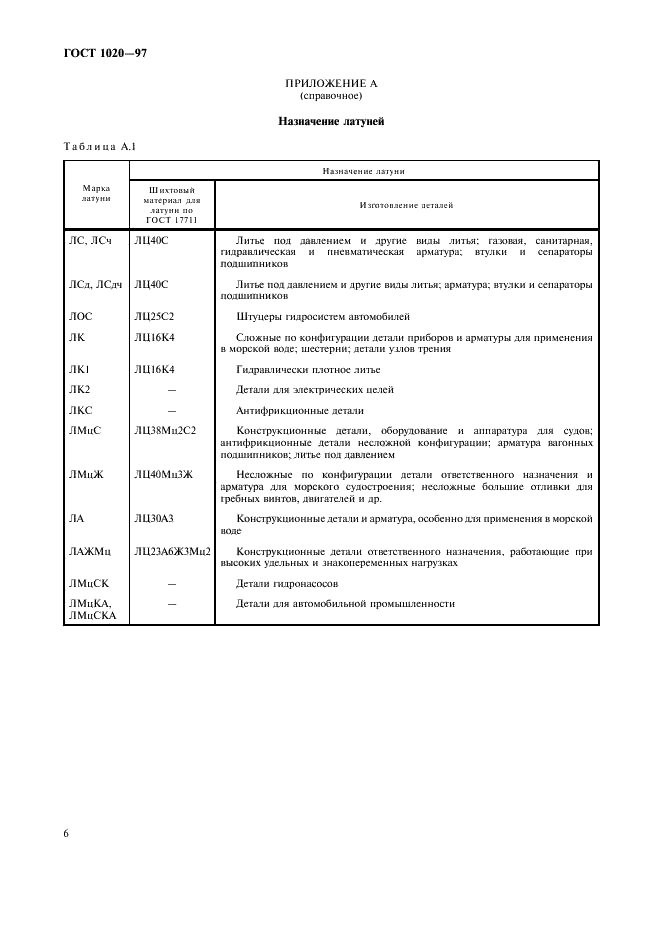 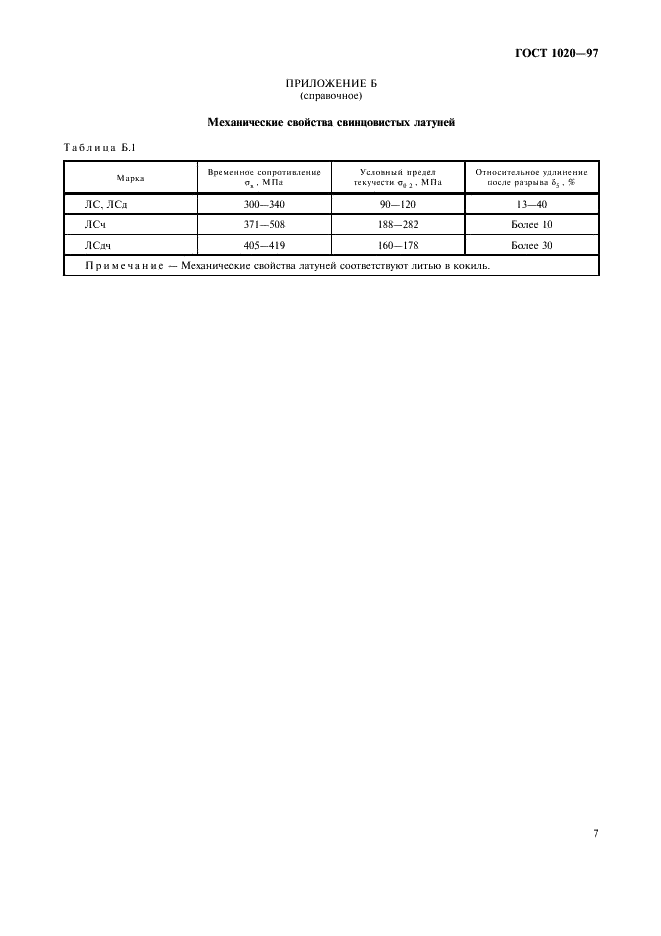 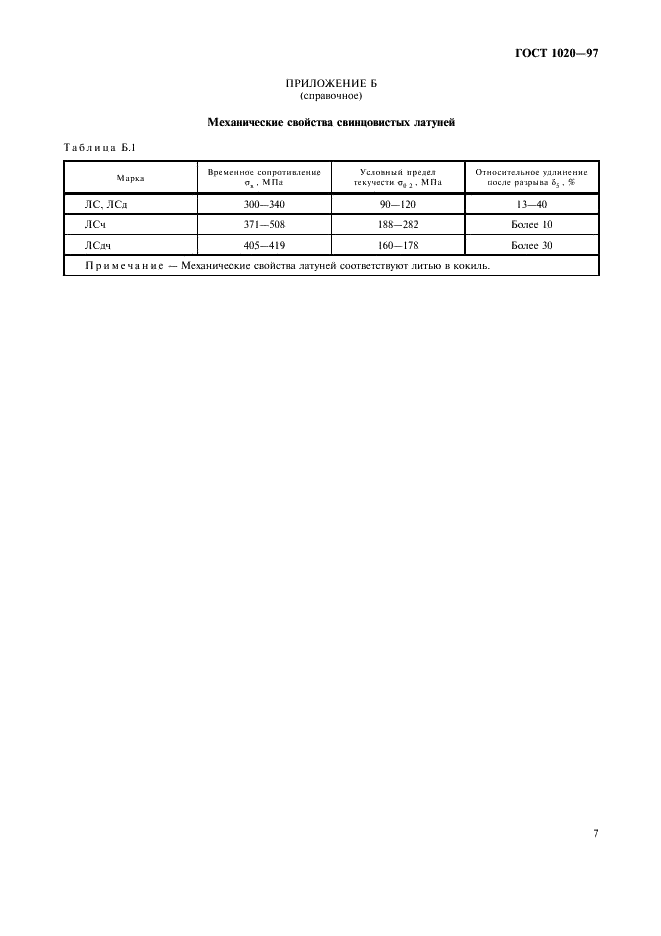 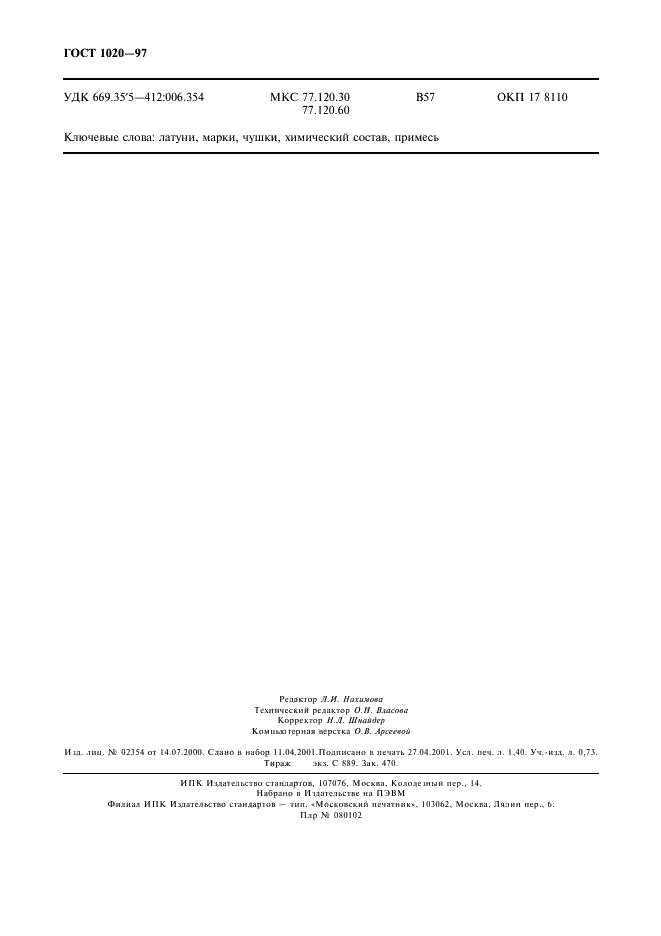 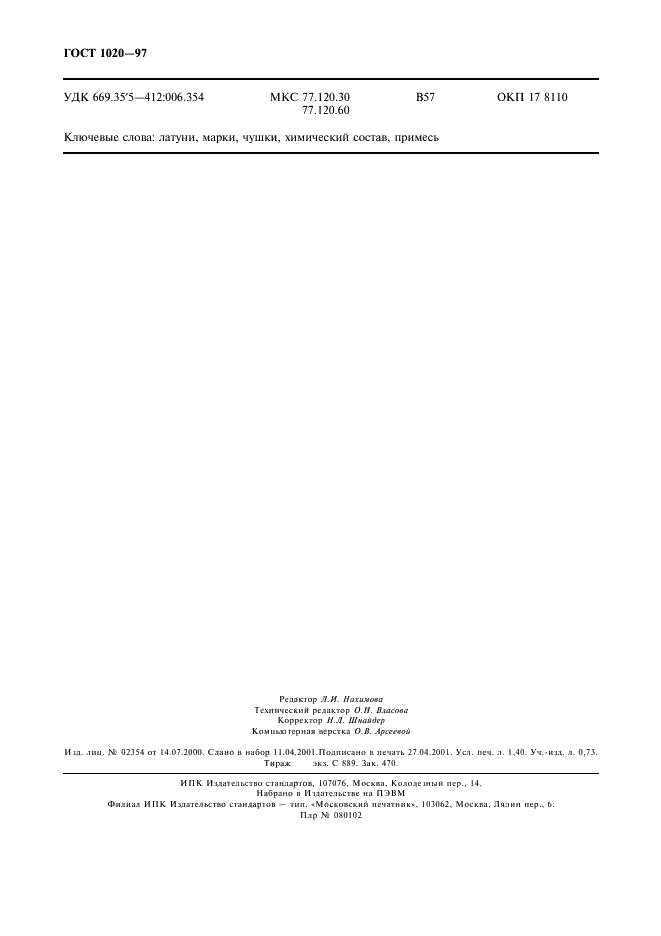 